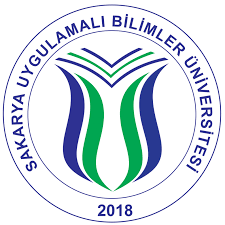 T.C. Sakarya Uygulamalı Bilimler ÜniversitesiBilimsel Araştırma Projeleri KoordinatörlüğüFERAGATNAME FORMUProje NumarasıProje AdıProje Yürütücüsü Adı SoyadıTez Öğrencisi Adı SoyadıTez Öğrencisi TC NoBAP Koordinatörlüğü tarafından desteklenen ve yukarıda detayları bulunan tez projemin; devamsızlık ya da başarısızlık nedeniyle ilişiğimin kesilmesi veyahut 2 dönem arka arkaya kayıt yenilemesi yapmamam durumunda, proje tez konusu ve fikri mülkiyet haklarımdan feragat etmeyi kabul ediyorum. Böyle bir durumda proje yürütücüsü tarafından projeden çıkartılma ve talep durumunda projenin Genel Araştırma Projesi’ne çevrilme olasılıkları olduğunu biliyorum ve bunları kabul ediyorum.BAP Koordinatörlüğü tarafından desteklenen ve yukarıda detayları bulunan tez projemin; devamsızlık ya da başarısızlık nedeniyle ilişiğimin kesilmesi veyahut 2 dönem arka arkaya kayıt yenilemesi yapmamam durumunda, proje tez konusu ve fikri mülkiyet haklarımdan feragat etmeyi kabul ediyorum. Böyle bir durumda proje yürütücüsü tarafından projeden çıkartılma ve talep durumunda projenin Genel Araştırma Projesi’ne çevrilme olasılıkları olduğunu biliyorum ve bunları kabul ediyorum.TEZ ÖĞRENCİSİAdı Soyadıimza